Выставка семейного творчества «Чудеса из мусорной корзины» в старшей группеЦель: формирование  умения находить применение бытовому мусору и другим отходам после их первичного использования.Задачи:- способствовать уменьшению загрязнения окружающей среды бытовыми отходами, дав им вторую жизнь в виде различных поделок; - показать на примере работ, как можно использовать бытовые отходы в целях сохранения окружающей среды;- развивать экологическую культуру.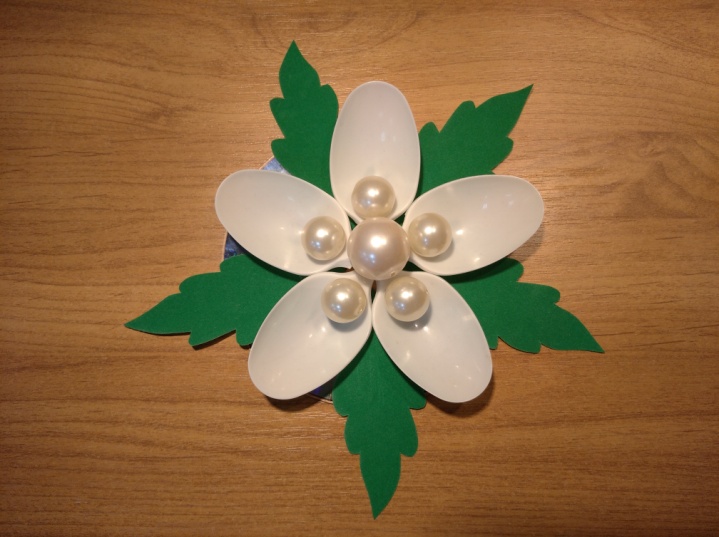 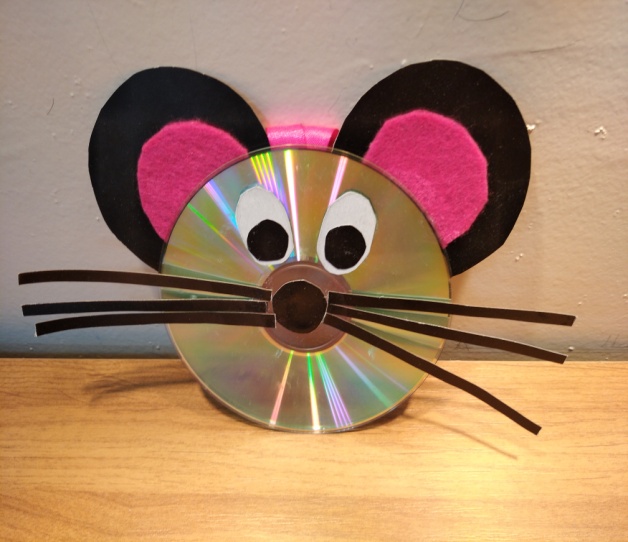 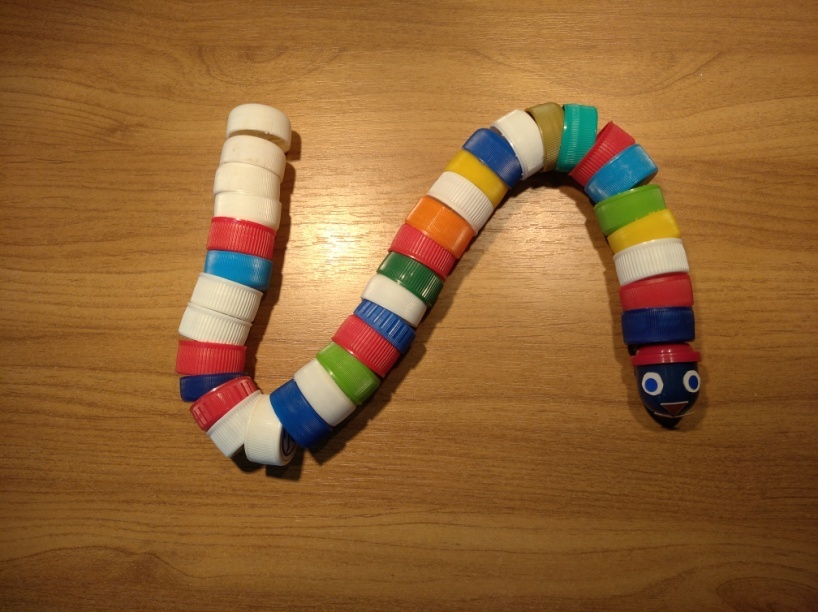 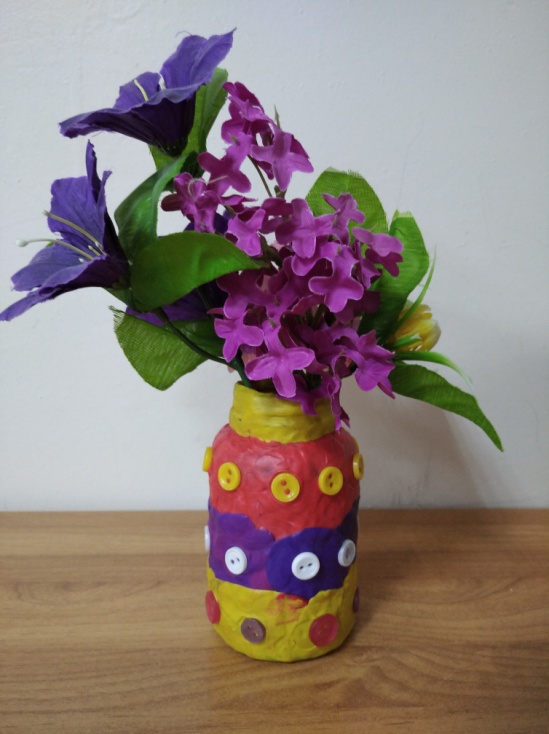 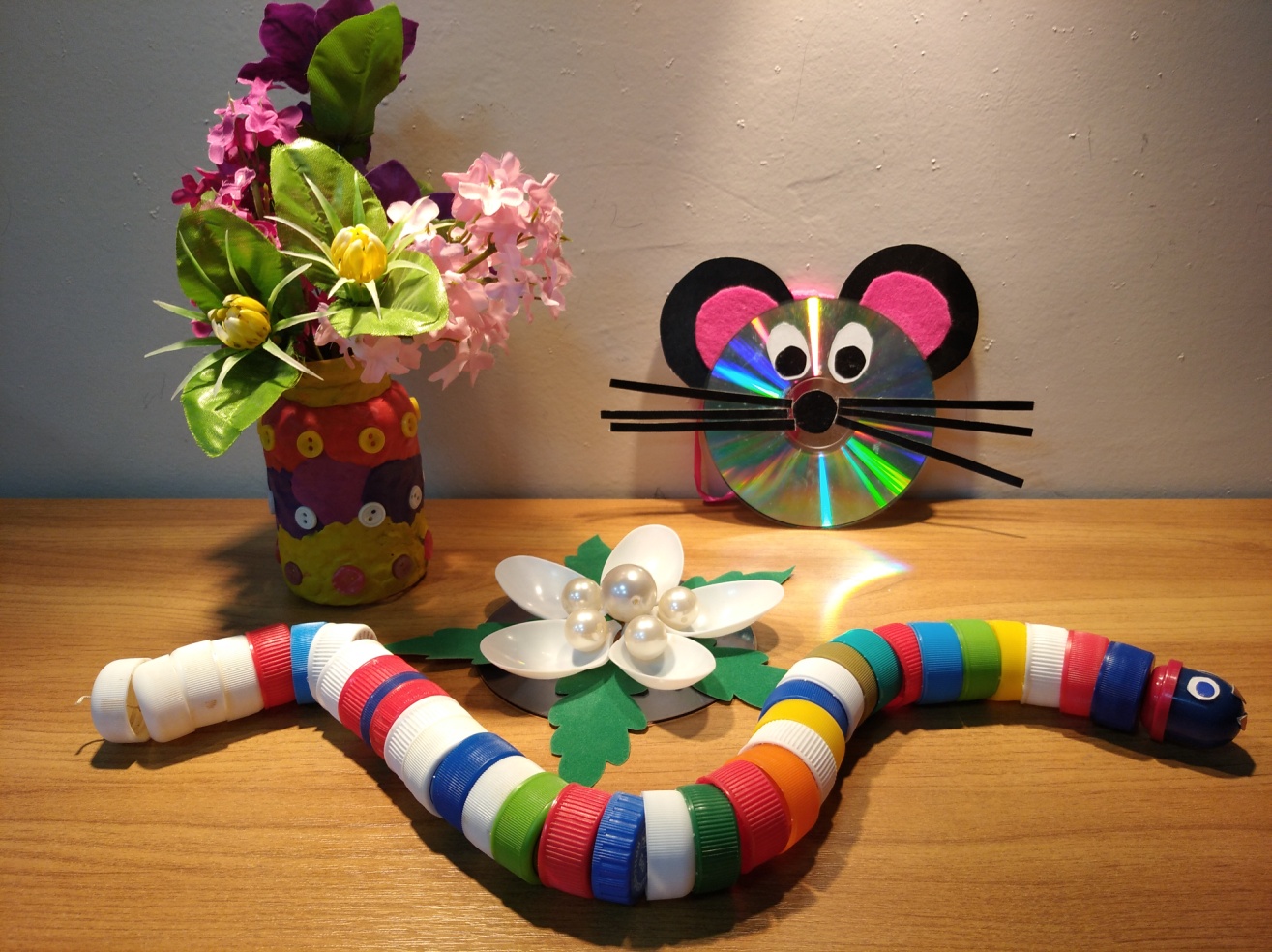 